Tarih:   /   /20..                                                ………………………………ANA BİLİM DALI BAŞKANLIĞINAAşağıda açıkladığım nedenlerle öğrenim süremi. . . . . . . . . . . . . . . . . . . . . . . . . . (*) yarıyılında (yarıyıllarında) dondurmak istiyorum. Gereğini arz ederim.                Öğrenci Adı Soyadı												 İmza(*) Kayıt dondurulması talep edilen yarıyıl (lar), bir yarıyıl ise “2020-2021 Güz veya 2020-2021 Bahar”; iki yarıyıl ise” 2020-2021 Güz ve Bahar” işaretlenerek ilgili yıla ait tarihler ve yarıyıl (lar) belirtilmelidir.Not: Kayıt dondurma talebi bir belgeye dayalı ise mutlaka bu forma eklenmelidir (Rapor, Yurt dışı eğitim için kabul belgeleri vs).Ekler: … belgesi           Ana Bilim Dalı Kurul Kararı.Sivas Cumhuriyet Üniversitesi Lisansüstü Eğitim Öğretim YönetmeliğiMADDE 16 – (1) Kayıt dondurma talepleri eğitim ve öğretimin başlamasından itibaren on beş gün içerisinde yapılır.(2) EYK aşağıda belirtilen mazeretlerinden dolayı lisansüstü öğrencilerinin kayıtlarını, danışman ve ana bilim/ana sanatdalı kurulunun önerisi ve EYK kararı ile en çok iki yarıyıl dondurabilir. Ancak zorunlu olarak askere alınma veya meslekleri ya da lisansüstü çalışmaları ile ilgili olarak yurt dışına gitme veya aynı amaçla süreli olarak bir yurt içi kuruluşta görevlendirilme durumunda, öğrencilerin kayıtları dört yarıyıla kadar dondurulabilir.a) Ders yükünü başarı ile tamamlayan bir öğrencinin tez çalışmalarının donanım veya malzeme sağlanmasındaki güçlükler gibi kendi isteği dışındaki nedenlerle aksaması,b) Belgelendirilmek şartıyla hastalık, doğal afet, anne, baba, eş veya çocuğun uzun süreli hastalığı veya ölümü,c) Öğrencinin tutukluluk hali,ç) 18/8/2012 tarihli ve 28388 sayılı Resmî Gazete’de yayımlanan Yükseköğretim Kurumları Öğrenci DisiplinYönetmeliği hükümlerine göre öğrencinin, yükseköğretim kurumundan çıkarma cezası almasını gerektirmeyen mahkûmiyet hali,d) Öğrencinin hangi nedenle olursa olsun, tecil hakkını kaybetmesi veya tecilinin kaldırılması suretiyle askere alınması,e) EYK’nın uygun göreceği diğer nedenler.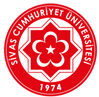 T.C.SİVAS CUMHURİYET ÜNİVERSİTESİSAĞLIK BİLİMLERİ ENSTİTÜSÜTEZSİZ YÜKSEK LİSANS KAYIT DONDURMA TALEBİ FORMU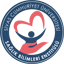 Öğrenci Adı SoyadıNumara:Anabilim DalıDanışman Ünvanı Adı Soyadı Kayıt Olduğu Yarıyıl	               (20.. – 20.. ) Yarıyıllar:   GÜZ    BAHAR(20.. – 20.. ) Yarıyıllar:   GÜZ    BAHARÖnceki Kayıt Dondurma Süreleri                 (20.. – 20.. ) Yarıyıllar:   GÜZ    BAHAR(20.. – 20.. ) Yarıyıllar:   GÜZ    BAHARÖnceki Kayıt Dondurma Nedenleri               Talep Edilen Kayıt Dondurma Dönem(leri)(20.. – 20..) Yarıyıllar:   GÜZ    BAHAR(20.. – 20..) Yarıyıllar:   GÜZ    BAHARKayıt Dondurma Talebinin Gerekçesi (Öğrenci tarafından doldurulacaktır)Danışmanın GörüşüDanışman Unvanı Adı Soyadı, İmza                 